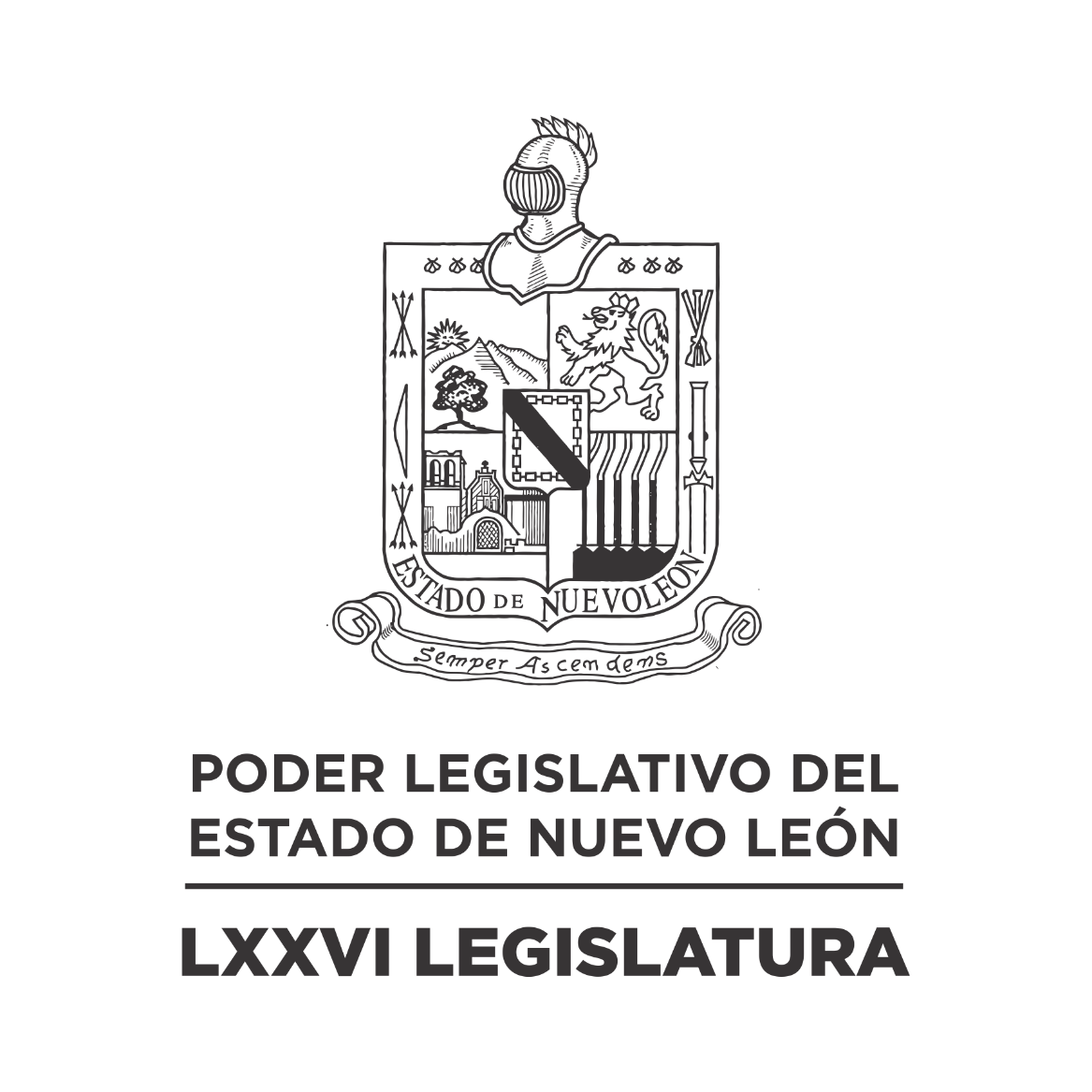 DIARIO DE LOS DEBATES Segundo Periodo Ordinario de Sesiones del Tercer Año de Ejercicio Constitucional            N LA CIUDAD DE MONTERREY, CAPITAL DEL ESTADO DE NUEVO LEÓN, SIENDO LAS DOCE HORAS CON TREINTA Y NUEVE MINUTOS DEL DÍA MIÉRCOLES 06 DE MARZO DEL AÑO DOS MIL VEINTICUATRO, REUNIDOS EN EL RECINTO OFICIAL DEL PALACIO LEGISLATIVO LOS INTEGRANTES DE LA SEPTUAGÉSIMA SEXTA LEGISLATURA DEL H. CONGRESO DEL ESTADO LIBRE Y SOBERANO DE NUEVO LEÓN, LLEVARON A CABO SESIÓN ORDINARIA DEL SEGUNDO PERÍODO ORDINARIO DE SESIONES, CORRESPONDIENTE AL TERCER AÑO DE EJERCICIO CONSTITUCIONAL, SIENDO PRESIDIDA POR EL C. DIP. MAURO GUERRA VILLARREAL; CON LA ASISTENCIA DE LOS CC. DIPUTADOS: JESÚS HOMERO AGUILAR HERNÁNDEZ, IVONNE LILIANA ÁLVAREZ GARCÍA, JAVIER CABALLERO GAONA, RICARDO CANAVATI HADJÓPULOS, JULIO CÉSAR CANTÚ GONZÁLEZ, ITZEL SOLEDAD CASTILLO ALMANZA, ADRIANA PAOLA CORONADO RAMÍREZ, CARLOS ALBERTO DE LA FUENTE FLORES, LORENA DE LA GARZA VENECIA, JOSÉ FILIBERTO FLORES ELIZONDO,  DANIEL OMAR GONZÁLEZ GARZA, ANA ISABEL GONZÁLEZ GONZÁLEZ, GABRIELA GOVEA LÓPEZ, MYRNA ISELA GRIMALDO IRACHETA, EDUARDO LEAL BUENFIL, MAURO ALBERTO MOLANO NORIEGA, JORGE OBED MURGA CHAPA, NANCY ARACELY OLGUÍN DÍAZ, AMPARO LILIA OLIVARES CASTAÑEDA, CECILIA SOFÍA ROBLEDO SUÁREZ, FÉLIX ROCHA ESQUIVEL, LUIS ALBERTO SUSARREY FLORES, HERIBERTO TREVIÑO CANTÚ Y PERLA DE LOS ÁNGELES VILLARREAL VALDEZ. DIPUTADOS QUE SE INCORPORARON DURANTE EL TRANSCURSO DE LA SESIÓN: ELSA ESCOBEDO VÁZQUEZ Y JESSICA ELODIA MARTÍNEZ MARTÍNEZ. DIPUTADA AUSENTE CON AVISO: ALHINNA BERENICE VARGAS GARCÍA. DIPUTADA AUSENTE POR MOTIVOS DE SALUD: ANYLÚ BENDICIÓN HERNÁNDEZ SEPÚLVEDA. DIPUTADOS AUSENTES SIN AVISO: NORMA EDITH BENÍTEZ RIVERA, ROBERTO CARLOS FARÍAS GARCÍA, MARÍA DEL CONSUELO GÁLVEZ CONTRERAS, EDUARDO GAONA DOMÍNGUEZ, MARÍA GUADALUPE GUIDI KAWAS, RAÚL LOZANO CABALLERO, TABITA ORTIZ HERNÁNDEZ, SANDRA ELIZABETH PÁMANES ORTIZ, JOSÉ ALFREDO PÉREZ BERNAL, DENISSE DANIELA PUENTE MONTEMAYOR, IRAÍS VIRGINIA REYES DE LA TORRE, PERFECTO AGUSTÍN REYES GONZÁLEZ Y CARLOS RAFAEL RODRÍGUEZ GÓMEZ.C. PRESIDENTE: “BUENAS TARDES. SOLICITO A LOS DIPUTADOS SE SIRVAN OCUPAR SUS LUGARES PARA DAR INICIO CON ESTA SESIÓN, Y A LOS COMPAÑEROS DIPUTADOS QUE SE ENCUENTRAN EN LAS ÁREAS ANEXAS, FAVOR DE PASAR AL PLENO DEL CONGRESO PARA INICIAR NUESTRA SESIÓN. COMPAÑERAS Y COMPAÑEROS DIPUTADOS: EN VIRTUD DE QUE EN EL ÁREA DE INFORMÁTICA DE ESTE PODER LEGISLATIVO NOS INFORMAN QUE TENEMOS UN PROBLEMA TÉCNICO CON EL SISTEMA ELECTRÓNICO DE VOTACIÓN, ASÍ COMO LA APLICACIÓN PARA LOS DISPOSITIVOS DE LOS DIPUTADOS; POR LO QUE VAMOS A LLEVAR A CABO LA ASISTENCIA Y LA VOTACIÓN DE MANERA ECONÓMICA. POR LO QUE ESTA PRESIDENCIA SOLICITA A LA SECRETARÍA, SE SIRVA PASAR LISTA DE ASISTENCIA PARA QUE DE MANERA PERSONAL LAS Y LOS DIPUTADOS MANIFIESTEN SU ASISTENCIA A LA SESIÓN DE HOY”.EFECTUADA QUE FUE LA ASISTENCIA DE MANERA ECONÓMICA, LA C. SECRETARIA INFORMÓ QUE SE ENCUENTRAN 25 DIPUTADOS PRESENTES. INCORPORÁNDOSE 2 DIPUTADOS EN EL TRANSCURSO DE LA SESIÓN.EXISTIENDO EL QUÓRUM DE LEY, EL C. PRESIDENTE ABRIÓ LA SESIÓN. ASIMISMO, SOLICITÓ A LA SECRETARÍA DAR LECTURA AL PROYECTO DE ORDEN DEL DÍA AL QUE SE SUJETARÁ LA SESIÓN ORDINARIA.EN ESE MOMENTO, LA C. SECRETARIA INFORMÓ QUE SE INCORPORÓ A LA SESIÓN, LA C. DIP. JESSICA ELODIA MARTÍNEZ MARTÍNEZ. ASIMISMO, PROCEDIÓ A DAR LECTURA AL ORDEN DEL DÍA. ORDEN DEL DÍA: LISTA DE ASISTENCIA.APERTURA DE LA SESIÓN.LECTURA, DISCUSIÓN Y APROBACIÓN DEL PROYECTO DEL ORDEN DEL DÍA A QUE DEBERÁ SUJETARSE LA SESIÓN.ASUNTOS EN CARTERA.INICIATIVAS DE LEY O DECRETO, PRESENTADAS POR LOS DIPUTADOS.INFORME DE COMISIONES.USO DE LA PALABRA A LOS CC. DIPUTADOS PARA TRATAR ASUNTOS EN LO GENERAL.LECTURA DEL PROYECTO DEL ORDEN DEL DÍA PARA LA PRÓXIMA SESIÓN.CLAUSURA DE LA SESIÓN.TERMINADA QUE FUE LA LECTURA DEL ORDEN DEL DÍA AL QUE DEBERÁ SUJETARSE LA SESIÓN, SOLICITÓ Y SE LE CONCEDIÓ EL USO DE LA PALABRA AL C. DIP. JESÚS HOMERO AGUILAR HERNÁNDEZ, QUIEN DESDE SU LUGAR EXPRESÓ: “GRACIAS, PRESIDENTE. PRESIDENTE, COMO ES BIEN SABIDO DESDE HACE YA CUATRO SEMANAS NO HEMOS SESIONADO, DADO QUE LOS COMPAÑEROS DE MOVIMIENTO CIUDADANO, AUN ESTANDO EN LAS SALAS ANEXAS DE ESTE RECINTO LEGISLATIVO, Y AÚN ASISTIENDO A COMISIONES NO PASAN LISTA DE ASISTENCIA EN PLENO, SITUACIÓN QUE NOS IMPIDE CONTINUAR CON EL TRÁMITE DE ASUNTOS QUE SON DE RELEVANCIA PARA NUESTRO ESTADO Y QUE REQUIEREN DE LA PARTICIPACIÓN Y EL CONSENSO DE TODAS LAS BANCADAS QUE INTEGRAMOS ESTE CONGRESO. ES POR ELLO QUE, AL DARSE ESA MISMA SITUACIÓN EN LA SESIÓN DEL DÍA DE HOY, LE SOLICITO ATENTAMENTE, CON FUNDAMENTO EN EL ARTÍCULO 1 DE NUESTRO REGLAMENTO, PONER A CONSIDERACIÓN DE LA ASAMBLEA EL DAR POR TERMINADA ESTA SESIÓN DE TRABAJO, AL TÉRMINO DE LA LECTURA DE LOS ASUNTOS DE CARTERA. ES CUANTO, PRESIDENTE”.EN ESE MOMENTO, LA C. SECRETARIA INFORMÓ QUE SE INCORPORÓ A LA SESIÓN LA C. DIP. ELSA ESCOBEDO VÁZQUEZ. A CONTINUACIÓN, EL C. PRESIDENTE SOMETIÓ A LA CONSIDERACIÓN DE LA ASAMBLEA LA PROPUESTA HECHA POR EL C. DIP. JESÚS HOMERO AGUILAR HERNÁNDEZ, SOLICITANDO A LOS CC. DIPUTADOS MANIFESTAR SU VOTO DE MANERA ECONÓMICA. SIENDO APROBADO POR UNANIMIDAD. APROBADO QUE FUE, EL C. PRESIDENTE EXPRESÓ: “SE APRUEBA LA PROPUESTA HECHA POR EL DIP. JESÚS AGUILAR”.ENSEGUIDA, SOLICITÓ Y SE LE CONCEDIÓ EL USO DE LA PALABRA AL C. DIP. CARLOS ALBERTO DE LA FUENTE FLORES, QUIEN DESDE SU LUGAR EXPRESÓ: “GRACIAS, PRESIDENTE. YO, APROVECHANDO EL ARTÍCULO 1°. DEL REGLAMENTO DE ESTE CONGRESO, PARA LLAMAR AL ORDEN QUE LOS ASESORES QUE ESTÉN PRESENTES EN EL PLENO SEAN ASESORES DE LOS GRUPOS LEGISLATIVOS QUE ESTEMOS PRESENTES, Y DE LOS DIPUTADOS QUE ESTEMOS PRESENTES, POR FAVOR. SI LO PUEDE PONER A CONSIDERACIÓN DEL PLENO”.EN MÉRITO DE LO EXPUESTO, EL C. PRESIDENTE SOMETIÓ A LA CONSIDERACIÓN DE LA ASAMBLEA LA PROPUESTA HECHA POR EL C. DIP. CARLOS ALBERTO DE LA FUENTE FLORES, SOLICITANDO A LOS CC. DIPUTADOS MANIFESTAR SU VOTO DE MANERA ECONÓMICA. SIENDO APROBADO POR UNANIMIDAD.A CONTINUACIÓN, SOLICITÓ Y SE LE CONCEDIÓ EL USO DE LA PALABRA AL C. DIP. LUIS ALBERTO SUSARREY FLORES, QUIEN DESDE SU LUGAR EXPRESÓ: “GRACIAS, DIPUTADO PRESIDENTE. PUES, SOLO A NOMBRE DE ESTE PODER LEGISLATIVO, PEDIRLE UNA, PUES UNA SINCERA DISCULPA A LA CIUDADANÍA POR ESTA ESCENA CADA VEZ MÁS RECURRENTE QUE ESTÁN VIENDO A TRAVÉS DEL CANAL DE YOUTUBE, A TRAVÉS DE LAS REDES SOCIALES; PERO SI PRECISAR QUE NO TODOS LOS DIPUTADOS DE ESTE CONGRESO SOMOS GENTE QUE NO NOS GUSTA VENIR A TRABAJAR, HABEMOS LEGISLADORES QUE SI NOS GUSTA CUMPLIR CON NUESTRA RESPONSABILIDAD CON LAS Y LOS CIUDADANOS DE ESTE ESTADO, QUE BASTANTES PROBLEMAS TIENE Y QUE BASTANTE NECESITA QUE SUS REPRESENTANTES POPULARES CUMPLAN CON SU MANDATO CONSTITUCIONAL. YO LA VERDAD NO PUEDO ENTENDER COMO HAY LEGISLADORES QUE ESTÁN BUSCANDO LA REELECCIÓN Y OTROS CARGOS DE ELECCIÓN POPULAR, SI NO PUEDEN VENIR A “CHAMBEAR”, ALGO TAN SIMPLE. AHORITA LA GENTE ESTA TRABAJANDO EN TODO NUEVO LEÓN, MENOS ALGUNOS DIPUTADOS. GRACIAS, PRESIDENTE”.C. PRESIDENTE: “GRACIAS, DIPUTADO”.ACTO SEGUIDO, EL C. PRESIDENTE SOMETIÓ EL PROYECTO DEL ORDEN DEL DÍA A CONSIDERACIÓN DE LA ASAMBLEA, PREGUNTANDO A LOS CC. DIPUTADOS SI TIENEN ALGUNA CORRECCIÓN O MODIFICACIÓN QUE HACER, LO MANIFIESTEN DE MANERA ECONÓMICA. LA SECRETARÍA INFORMÓ QUE NO EXISTE CORRECCIÓN O MODIFICACIÓN.AL NO HABER CORRECCIÓN O MODIFICACIÓN AL ORDEN DEL DÍA, EL C. PRESIDENTE SOMETIÓ SU CONTENIDO A CONSIDERACIÓN DE LA ASAMBLEA, SIENDO APROBADO POR UNANIMIDAD. APROBADO QUE FUE, EL C. PRESIDENTE PASÓ CON EL SIGUIENTE PUNTO DEL ORDEN DEL DÍA QUE ES ASUNTOS EN CARTERA, SOLICITANDO A LA SECRETARÍA LOS HAGA DEL CONOCIMIENTO DEL PLENO, SOBRE LOS CUALES SE TOMARON LOS SIGUIENTES ACUERDOS:ESCRITO SIGNADO POR LA C. LIC. LOURDES GARZA QUEPONS Y UN GRUPO DE VECINOS DE LAS COLONIAS ZONA SUR DE LA CIUDAD DE MONTERREY, MEDIANTE EL CUAL PRESENTAN INICIATIVA DE REFORMA AL ARTÍCULO 422 DE LA LEY DE ORDENAMIENTO TERRITORIAL, ASENTAMIENTOS HUMANOS Y DESARROLLO URBANO.  DE ENTERADO Y DE CONFORMIDAD CON LO ESTABLECIDO EN LOS ARTÍCULOS 24 FRACCIÓN III Y EL ARTÍCULO 39 FRACCIÓN IX DEL REGLAMENTO PARA EL GOBIERNO INTERIOR DEL CONGRESO, SE TURNA A LA COMISIÓN DE INFRAESTRUCTURA Y DESARROLLO URBANO.ESCRITO SIGNADO POR EL C. LIC. DAVID JONAHTAN SÁNCHEZ QUINTANILLA, PRESIDENTE MUNICIPAL DE GENERAL TERÁN, NUEVO LEÓN, MEDIANTE EL CUAL PRESENTA EL AVANCE DE GESTIÓN FINANCIERA DEL CUARTO TRIMESTRE CORRESPONDIENTE AL EJERCICIO FISCAL 2023.  DE ENTERADO Y DE CONFORMIDAD CON LO ESTABLECIDO EN EL ARTÍCULO 24 FRACCIÓN III DEL REGLAMENTO PARA EL GOBIERNO INTERIOR DEL CONGRESO, SE TURNA A LA COMISIÓN DE VIGILANCIA.ESCRITO SIGNADO POR LA C. HILDALILA AGUILAR YÁÑEZ, MEDIANTE EL CUAL PRESENTA SU RENUNCIA IRREVOCABLE AL CARGO DE INTEGRANTE DEL COMITÉ DE SELECCIÓN DEL SISTEMA ESTATAL ANTICORRUPCIÓN. DE ENTERADO Y DE CONFORMIDAD CON LO ESTABLECIDO EN LOS ARTÍCULOS 24 FRACCIÓN III Y EL ARTÍCULO 39 FRACCIÓN XXII DEL REGLAMENTO PARA EL GOBIERNO INTERIOR DEL CONGRESO, SE TURNA CON CARÁCTER DE URGENTE A LA COMISIÓN ANTICORRUPCIÓN. AGOTADOS QUE FUERON LOS ASUNTOS EN CARTERA, Y EN VIRTUD DEL ACUERDO APROBADO POR EL PLENO EL C. PRESIDENTE CLAUSURÓ LA SESIÓN, SIENDO LAS DOCE HORAS CON CUARENTA Y CINCO MINUTOS; CITANDO PARA LA PRÓXIMA SESIÓN EL DÍA LUNES 11 DE MARZO A LAS 9:00 HORAS, DE CONFORMIDAD CON EL ACUERDO NÚMERO 530 APROBADO EL DÍA LUNES 4 DE MARZO DEL 2024. ELABORÁNDOSE PARA CONSTANCIA EL PRESENTE DIARIO DE DEBATES. - DAMOS FE:C. PRESIDENTE:DIP. MAURO GUERRA VILLARREAL           C. SECRETARIA:	 	                          C. SECRETARIA                                                                                                 		   Por M. de Ley:DIP. GABRIELA GOVEA LÓPEZ	              DIP.  ADRIANA PAOLA CORONADO RAMÍREZ DD # 274-S.O. LXXVI-24MIÉRCOLES 06 DE MARZO DE 2024.PRESIDENTEDE LA MESA DIRECTIVAOFICIAL MAYORJEFATURA DE ACTASY DIARIO DE DEBATESDIP. MAURO GUERRA VILLARREALMTRA. ARMIDA SERRATO FLORESLIC. REYNA SANJUANITA AYALA GARCÍAAÑO 3MIÉRCOLESSESIÓN No. 274SEGUNDO PERIODO ORDINARIO06 DE MARZO DE 2024ORDINARIA